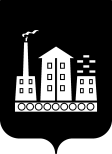 АДМИНИСТРАЦИЯГОРОДСКОГО ОКРУГА СПАССК-ДАЛЬНИЙПОСТАНОВЛЕНИЕ 11 декабря 2020 г.         г. Спасск-Дальний, Приморского края                 № 594-паО признании жилых помещений непригоднымидля проживания, многоквартирного дома аварийным и подлежащим сносу, расположенных на территории городского  округа Спасск-ДальнийВ соответствии с Федеральным законом от 06 октября 2003 г.  № 131-ФЗ «Об общих принципах организации местного самоуправления в Российской Федерации», на основании ч.4, ст.15 Жилищного кодекса российской Федерации, постановлением Правительства Российской Федерации от 28 января 2006г. № 47 «Об утверждении Положения о признании помещения жилым помещением, жилого помещения непригодным для проживания, многоквартирного дома аварийным и подлежащим сносу или реконструкции, садового дома жилым домом и жилого дома садовым домом», Устава городского округа Спасск-Дальний, рассмотрев акты обследований жилых помещений от 26 августа 2020 г. № 19,  от 20 мая 2020 г. № 20, от 26 августа 2020 г. №21, от 21 июля 2020 г. № 22, от            26 августа 2020 г. № 23 и заключения об оценке соответствия помещения (многоквартирного дома) требованиям, установленным в Положении о признании помещения жилым помещением, жилого помещения непригодным для проживания,  многоквартирного дома аварийным и подлежащим сносу или реконструкции, садового дома жилым домом и жилого дома садовым домом, от    16 сентября 2020 г. № 20, 21, 22, 23, 24,  расположенных на территории городского округа Спасск-Дальний,  Администрация городского округа Спасск-ДальнийПОСТАНОВЛЯЕТ:Признать жилые помещения, расположенные по адресам: ул. Советская,    д. 4, кв. 2; ул. Приморская, д. 21, кв. 2; ул. Горького, д. 20, кв. 4 -  непригодными для проживания.Признать многоквартирный дом, расположенный по адресу:                      ул. Маяковского, д. 5 -  аварийным и подлежащим сносу. Административному управлению Администрации городского округа Спасск-Дальний (Моняк) опубликовать настоящее постановление в периодическом печатном издании и разместить на официальном сайте правовой информации городского округа Спасск-Дальний.Настоящее постановление вступает в силу со дня его официального опубликования.Контроль за исполнением настоящего постановления возложить на заместителя главы Администрации городского округа Спасск-Дальний        Патрушева К.О.Глава городского округа Спасск-Дальний                                                                    А.К. Бессонов